Мастер-класс по рисованию для дошкольников 5-7 лет на тему: «Ветка сирени» поэтапно с фотоТема: «Ветка сирени»
Цель: Рисование сирени.
Задачи: учить рисовать ветку сирени с помощью ватных палочек, тычка; учить получать дополнительные цвета на палитре; учить передавать образ предмета, характерные признаки.

Сирень
В солнечный весенний день
Расцвела в саду сирень,
Белая, лиловая,
Добрая, пушистая
И всегда душистая.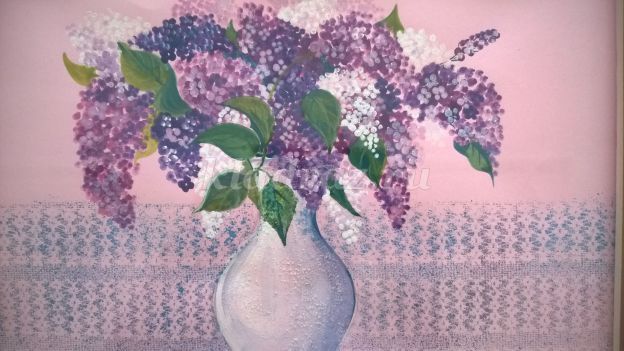 
Вам понадобятся: бумага для рисования обычная формата А4, простой карандаш, гуашь , ватная палочка, тычок, фломастеры, стакан с водой.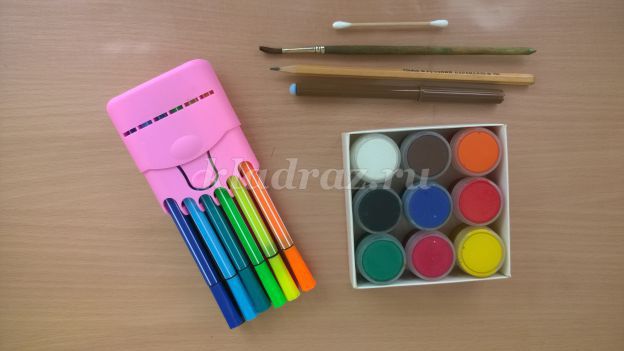 
1. Делаем лёгкий набросок сирени карандашом.
Сирень будем рисовать гуашью, на палитре разводим розовый и сиреневый цвета.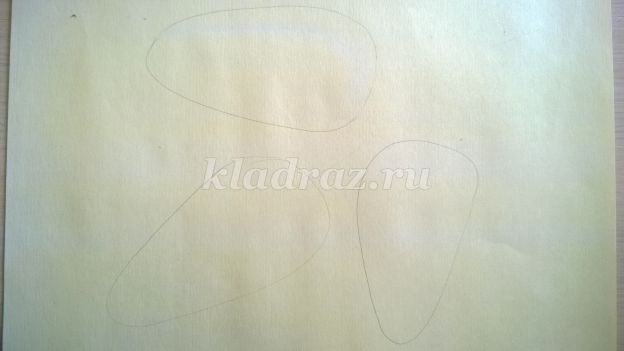 
2. Начинаем «заполнять» веточки сирени цветочками, используя сиреневую гуашь.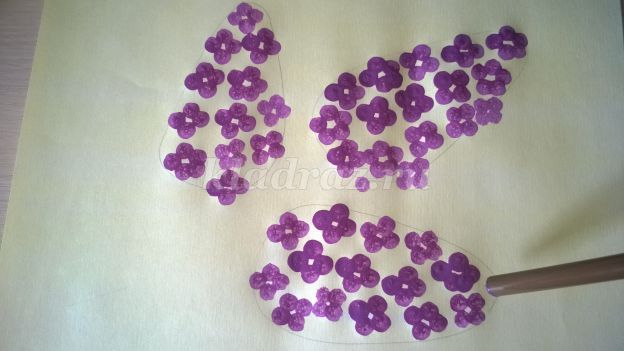 
3. Розовым оттенком гуаши оттеняем ветку сирени.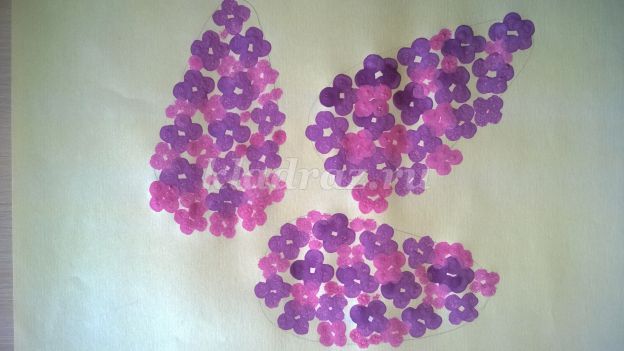 
4. Желтой краской с помощью ватной палочки делаем сердцевинки.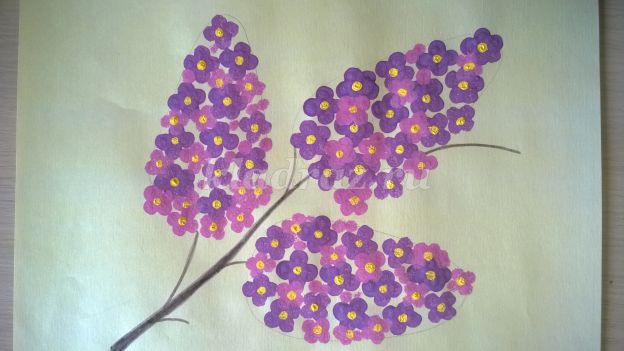 
5. Приступаем к рисованию листьев. Форма листьев – сердцевидная. Заполняем листьями веточки зелёного цвета.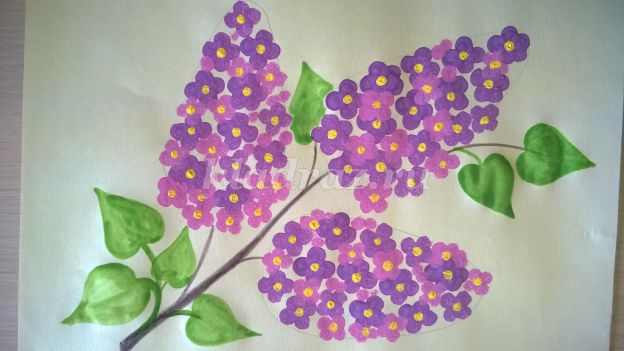 
6.Тёмно-зелёным прорисовываем прожилки на листьях.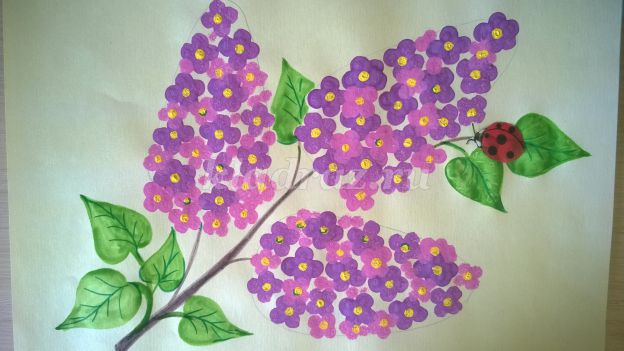 
Наша сирень готова! 